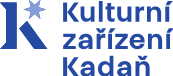        O B J E D N A C Í   L I S T	KOPII OBJEDNACÍHO LISTU PŘILOŽTE K FAKTUŘE.	    ………………………………….		                  ……………………………….		    Štěpánka Petrášová 				     Jana Čechová	         vedoucí propagační referent			              ředitelka organizace